부서 관리부서는 사용자 관리에서 사용되며 사용자를 분류/관리할 때 사용됩니다. 부서를 분류할 경우는 사용자 계정의 권한 및 용도, 편의성을 고려하여 관리합니다.부서의 관리는 메인메뉴의 "계정관리" 메뉴를 사용하여 관리합니다.메인메뉴에서 "계정관리" 메뉴를 선택합니다.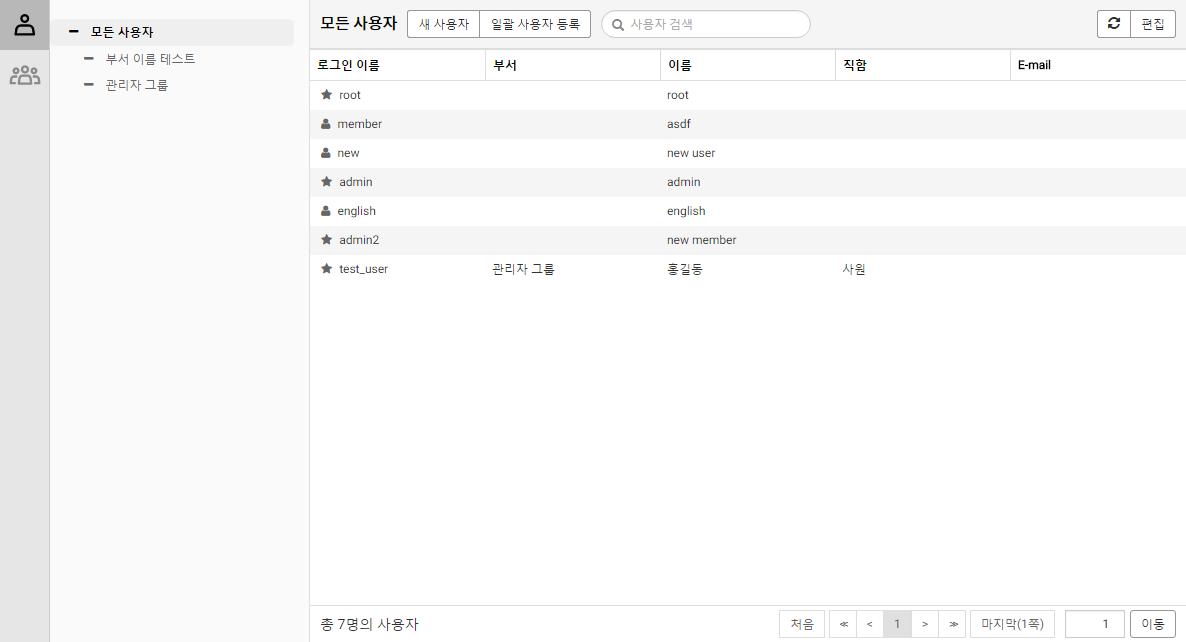 